基本方針サン、多様性を受け入れ自分らしく生きる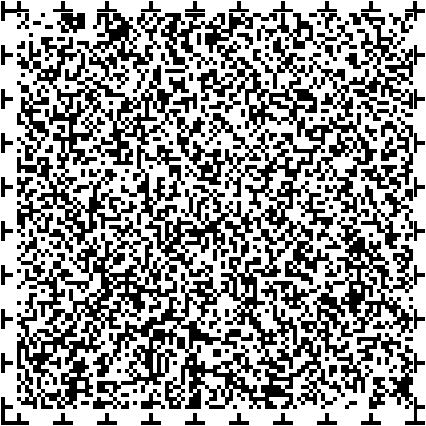 それぞれが思い描く未来を自分らしく幸せに生きていくためには、他者を思いやり、尊重し、違いを認め支え合いながら生きていくことが大切です。誰もが違いを乗り越え共に生きる共生社会の実現に向け他人の考えや視点を受け入れるには、寛容な態度と柔軟性が求められます。多様性を尊重しながら共に学び、共に育つインクルーシブ教育の考えに基づき、多様な価値観に対して共感することが必要です。社会の多様化が進む中で、文化や言語、国籍、年齢、性別、ＬＧＢＴＱなどの性的指向及びジェンダーアイデンティティ、障害の有無等に関わらず、あらゆる他者との違いを受け入れ、認め合いながらコミュニケーションを図ることが重要です。誰もが様々な人々と協力しお互いを高め合いながら、自分らしく豊かな人生を切り拓いていける力を育んでいきます。基本方針ヨン、共に学び成長し続ける多様な人々と出会い、教養を高めていくためには、年齢を問わずに学び続けることが重要です。学びの成果を地域社会へ還元していくことによって、学び合い支え合う連帯が生まれ、社会の持続的な発展にもつながります。また、新しい時代の流れに迅速かつ柔軟に適応し、課題解決能力やＩＣＴ分野など多様な新しい知識を身に付けるために、社会人の学び直し（リカレント教育）やキャリアアップに向けた学びの継続など、生涯を通じた学習（ライフロングラーニング）が大切です。子どもも大人も互いに学び合い、共に成長し続けるためには、知的好奇心を持ち、新しい知識や経験に対して探究心を持つことが必要です。知的好奇心と探究心で学びの輪を広げ、地域教育力の向上を目指します。また、地域と学校の連携・協働の推進を支援し、地域の教育機関と連携・協力しながら、生涯学習の基盤を整備していきます。